Шановні колеги!Повідомляємо про найближчі події Мистецького салону:4.10.2017 о 18.00 у Мистецькому салоні Університету відбудеться концерт симфонічного оркестру «Золоті ворота Києва» (маестро Сільвіо Вілер). У програмі концерту – класика Чехії.11.10.2017 о 17.00 у Мистецькому салоні Університету відбудеться концерт хору «Аскольд». У програмі концерту – українська духовна музика та обробки українських народних пісень.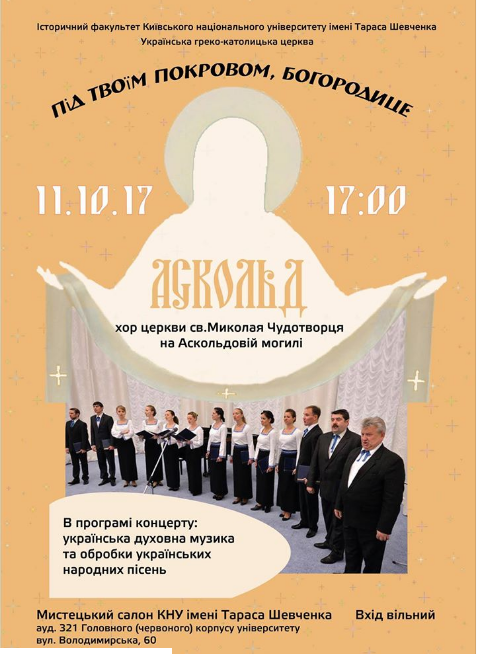 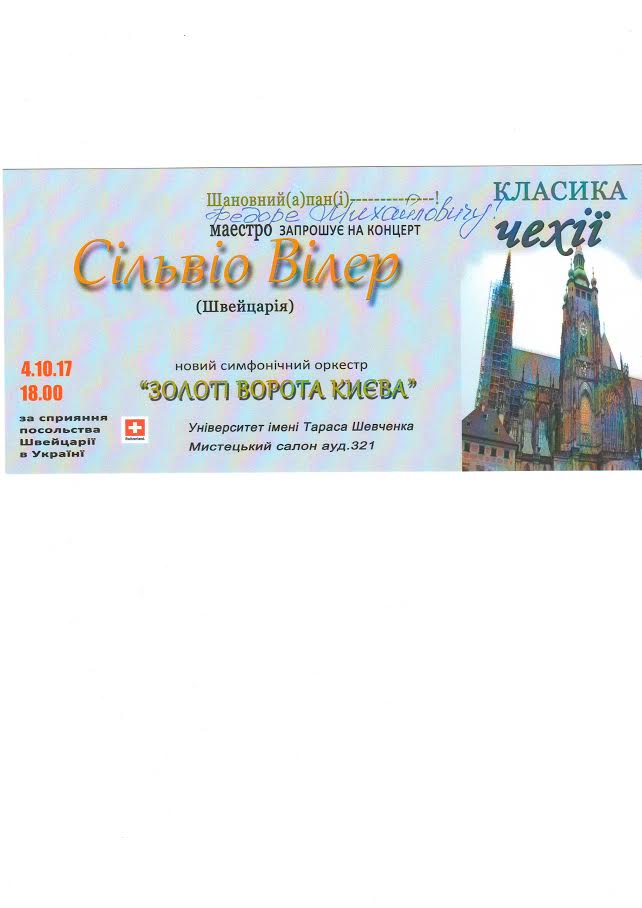 